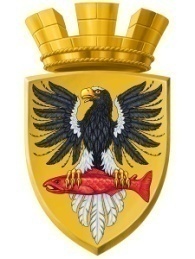 Р О С С И Й С К А Я  Ф Е Д Е Р А Ц И ЯКАМЧАТСКИЙ КРАЙП О С Т А Н О В Л Е Н И ЕАДМИНИСТРАЦИИ ЕЛИЗОВСКОГО ГОРОДСКОГО ПОСЕЛЕНИЯОт  07.08.2017 года                                                                                                                  №777-п         г.ЕлизовоОб аннулировании адреса земельному участку с кадастровым номером 41:05:0101001:775 и зданию жилого дома с кадастровым номером 41:05:0101001:9353 и о присвоении нового адреса земельному участку с кадастровым номером 41:05:0101001:775 и зданию жилого дома с кадастровым номером 41:05:0101001:9353	Руководствуясь статьей 14 Федерального закона от 06.10.2003 № 131-ФЗ «Об общих принципах организации местного самоуправления в Российской Федерации», Уставом Елизовского городского поселения, согласно Правилам присвоения, изменения и аннулирования адресов, утвержденным постановлением Правительства Российской Федерации от 19.11.2014 № 1221, на основании заявления Комаровой О.П. и принимая во внимание: свидетельство о государственной регистрации права собственности на земельный участок от 12.08.2015 № 41-41/001-41/002/001/2015-4579/2, свидетельство о государственной регистрации права собственности на здание дом от 22.06.2015 № 41-41-02/011/2014-203ПОСТАНОВЛЯЮ:Аннулировать адрес земельному участку с кадастровым номером 41:05:0101001:775: Камчатский край, Елизовский район, г.Елизово,                       ул. Виталия Кручины. Аннулировать адрес зданию жилого дома с кадастровым номером 41:05:0101001:9353: Камчатский край, Елизовский район, г.Елизово,                       ул. Виталия Кручины. Присвоить новый адрес земельному участку с кадастровым номером 41:05:0101001:775: Россия, Камчатский край, Елизовский муниципальный район, Елизовское городское поселение, Елизово г., Морозный пер., 9.Присвоить адрес зданию жилого дома с кадастровым номером 41:05:0101001:9353: Россия, Камчатский край, Елизовский муниципальный район, Елизовское городское поселение, Елизово г., Морозный пер., д.9.5. Направить настоящее постановление в Федеральную информационную адресную систему для внесения сведений установленных данным постановлением.6. Управлению делами администрации Елизовского городского поселения опубликовать (обнародовать) настоящее постановление в средствах массовой информации и разместить в информационно – телекоммуникационной сети «Интернет» на официальном сайте администрации Елизовского городского поселения. 7. Комаровой О.П. обратиться в Управление Федеральной службы государственной регистрации, кадастра и картографии по Камчатскому краю и в филиал федерального государственного бюджетного учреждения «Федеральная кадастровая палата Федеральной службы государственной регистрации, кадастра и картографии» по Камчатскому краю для внесения изменений уникальных характеристик объектов недвижимого имущества.8. Контроль за исполнением настоящего постановления возложить на руководителя Управления архитектуры и градостроительства администрации Елизовского городского поселения.Глава администрации Елизовского городского поселения                                                    Д.Б. Щипицын